                                                                                                            V Lišově dne 30.6.2022Stanovení výše úplaty za předškolní vzdělávání v MŠ a zájmové vzdělávání a školské služby školní družiny pro školní rok 2022/2023Pro školní rok 2022/2023 stanovuji měsíční výši úplaty dle Vyhlášky 14/2005 Sb., Vyhlášky 74/2005 Sb. v platném znění takto: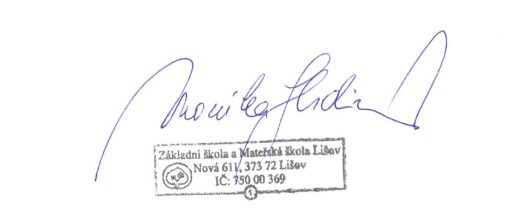 Mgr. Monika Hrdinováředitelka školyÚplata za předškolní vzdělávání v MŠ a zájmové vzdělávání v ŠDZákladní částkaUdržovací poplatekomezení provozu MŠ/ŠD po dobu delší než 5 vyuč. dnůMŠ Lišov450,-225,-22,50/denMŠ Velechvín450,-225,-22,50/denŠD200,-10,00/den